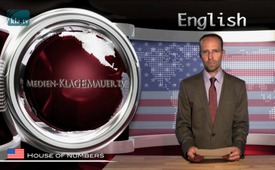 House of numbers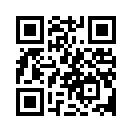 In his 2009 documentary film “House of Numbers”, Canadian filmmaker Brent Leung interviewed almost all influential personalities in HIV/AIDS research, from the discoverers of HIV up to the people affected.In his 2009 documentary film “House of Numbers”, Canadian filmmaker Brent Leung interviewed almost all influential personalities in HIV/AIDS research, from the discoverers of HIV up to the people affected. He gives voice and counter voice a chance to speak without censorship and summarizes at the end of the film: “There are tests that prove nothing, medicine that kills and statistics, that are manipulated to absurdity. 90 % of HIV positive people worldwide live in areas with distinct poverty and misery. It is ludicrous, but while we were pursuing the wrong murderer (the HIV virus), an assassin that is constantly changing, the real murderer has probably been hiding in plain sight, as bright as day and unchanged since the beginning of mankind.from dd.Sources:http://www.youtube.com/watch?v=koR1W74bTvQ
http://www.klagemauer.tv/?a=showportal&amp;amp;keyword=gesundheit&amp;amp;id=1935This may interest you as well:---Kla.TV – The other news ... free – independent – uncensored ...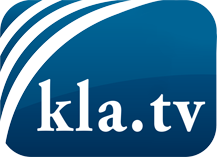 what the media should not keep silent about ...Little heard – by the people, for the people! ...regular News at www.kla.tv/enStay tuned – it’s worth it!Free subscription to our e-mail newsletter here: www.kla.tv/abo-enSecurity advice:Unfortunately countervoices are being censored and suppressed more and more. As long as we don't report according to the ideology and interests of the corporate media, we are constantly at risk, that pretexts will be found to shut down or harm Kla.TV.So join an internet-independent network today! Click here: www.kla.tv/vernetzung&lang=enLicence:    Creative Commons License with Attribution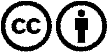 Spreading and reproducing is endorsed if Kla.TV if reference is made to source. No content may be presented out of context.
The use by state-funded institutions is prohibited without written permission from Kla.TV. Infraction will be legally prosecuted.